Version – 16.07.2020
CC2 Team List 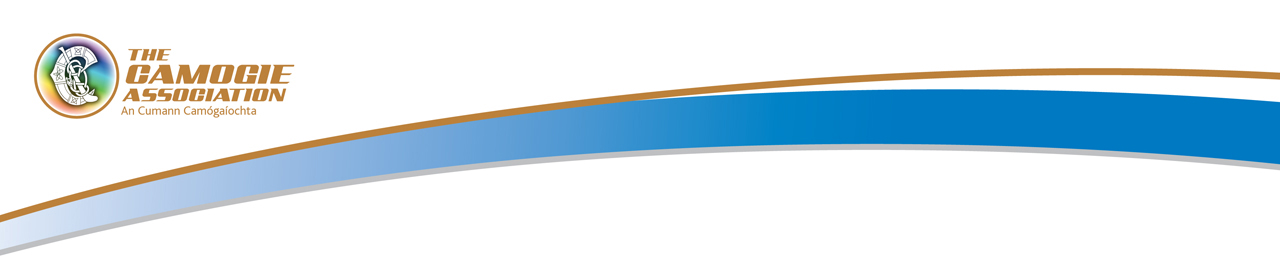 Ionadaithe / Substitutes Numbered 16-25Camogie Association, Croke Park, St Joseph's Avenue, Dublin 3. Tel: 01 865 8651. www.camogie.ie     Foireann Bainistí



Síniú an Oifigigh ____________________________________		Dáta ________________________(Official’s Signature)Síniú an Réiteora ___________________________________(Referee’s Signature)Tabharfar dhá chóip den bhfoirm seo don réiteoir, a thabharfaidh cóip amháin de, do chaptaen na foirne eile.(Two copies of the completed form shall be given to the referee, who shall give one copy to the captain of the opposing team).

















Camogie Association, Croke Park, St Joseph's Avenue, Dublin 3. Tel: 01 865 8651. www.camogie.ieComórtasFoirne-v-(Competition)(Teams)ClubContae*No.GaeilgeBéarlaRole/ RólAinm as GaeligeBéarla